DD 7.21 CPI : vers une justice pénale internationale ? (source : Grand Atlas 2020, direction Franck TETART°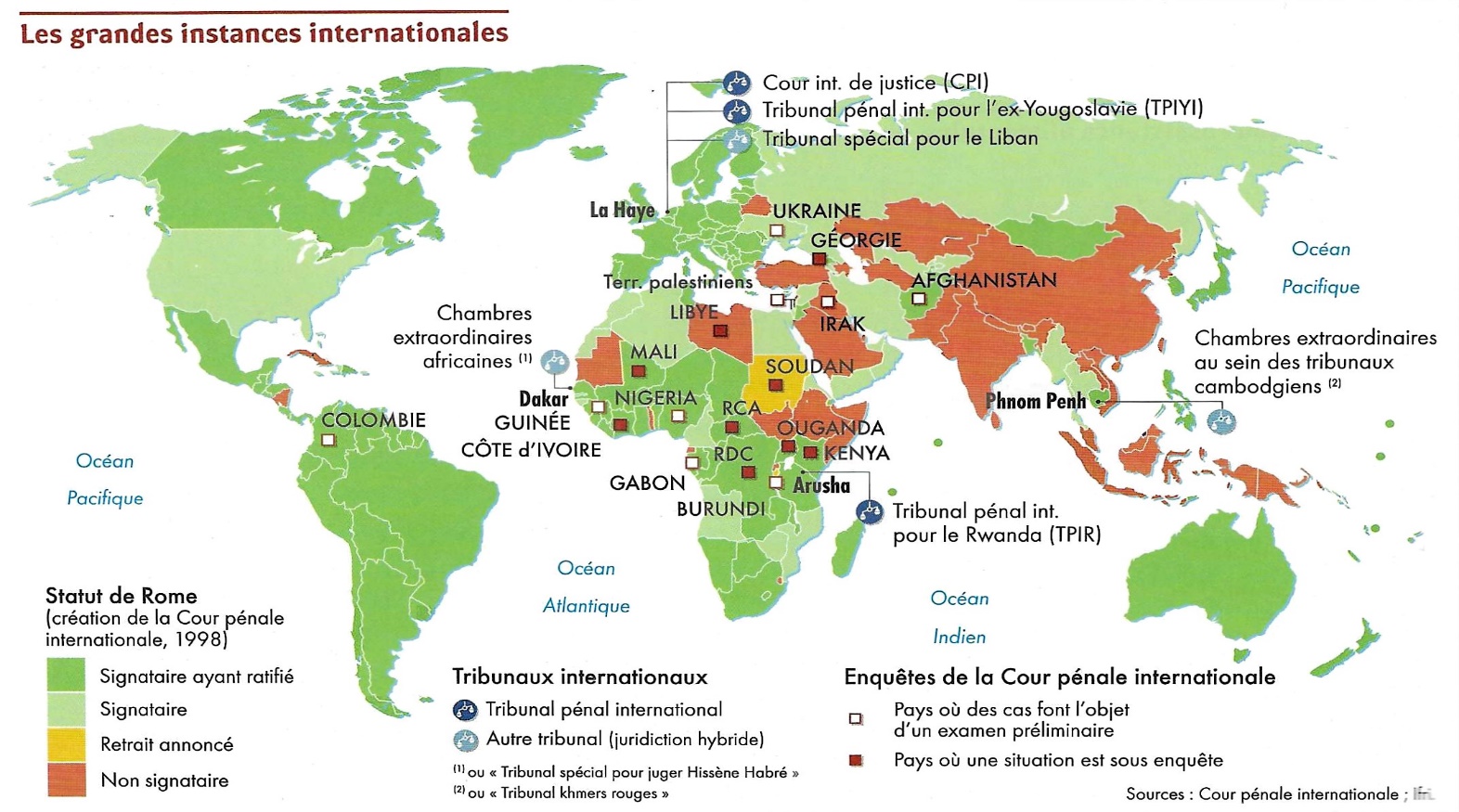 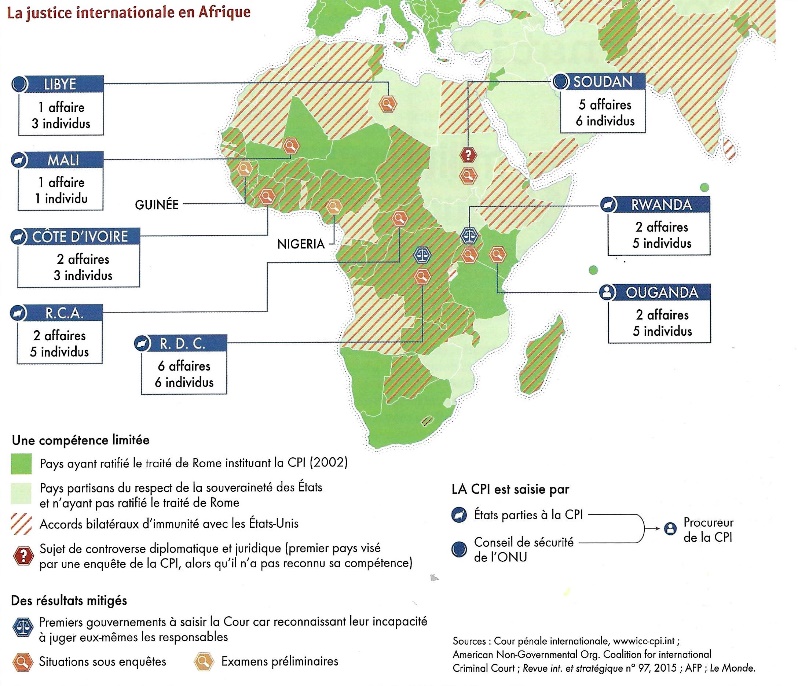 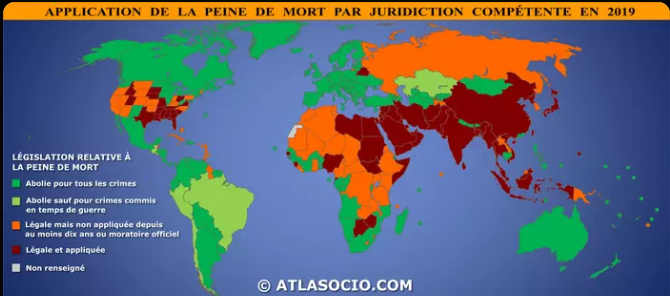 